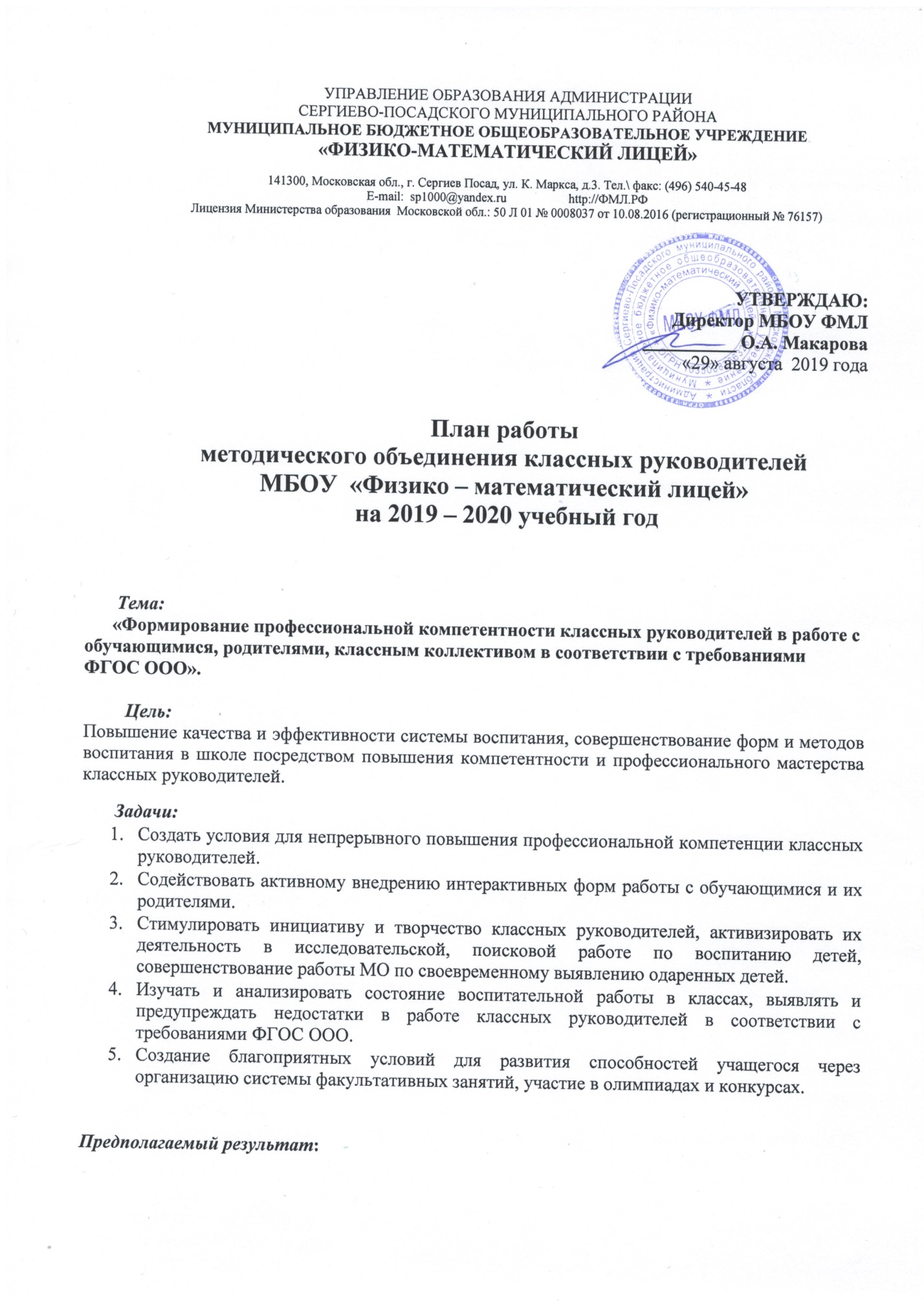 Повышение методической культуры классных руководителей и, как следствие, повышение уровня воспитанности обучающихся.Приоритетные направления работы школьного методического объединения классных руководителей: 1.  Повышение теоретического и  методического уровня подготовки классных руководителей по вопросам психологии и педагогики воспитательной работы. 2. Информирование о нормативно-правовой базе, регулирующей работу классных руководителей в рамках приоритетного национального проекта «Образование» . 3. Обобщение, систематизация и распространение передового педагогического опыта. 4. Вооружение классных руководителей современными воспитательными технологиями и знаниями современных форм и методов работы.  5. Повышение квалификации классных руководителей для масштабного развития работы с одаренными детьми. Ожидаемые результаты работы:рост качества воспитанности обучающихся;создание условий в процессе обучения для формирования у обучающихся ключевых компетентностей, УУД;развитие способностей обучающихся, как интеллектуальных, так и творческих.Направления работы МО классных руководителейна 2019-2020 учебный год:1.Аналитическая деятельность:Анализ методической деятельности МО  за 2018-2019 учебный год и планирование на 2019-2020 учебный год.Анализ посещения открытых мероприятий и классных часов.Изучение направлений деятельности классных руководителей (тема самообразования).Анализ работы классных руководителей с целью оказания помощи.2. Информационная деятельность:Изучение новинок в методической литературе в целях совершенствования педагогической деятельности классных руководителей.Работа  с  ФГОС ООО .Пополнение тематической папки «Методическая копилка  классных руководителей».3. Организация методической деятельности:Выявление  затруднений, методическое сопровождение и оказание практической помощи классным руководителям  при  реализации ФГОС, подготовки к аттестации.4.  Консультативная деятельность:Консультирование классных руководителей по вопросам составления плана воспитательной работы.Консультирование классных руководителей с целью ликвидации затруднений в педагогической деятельности.Консультирование классных руководителей  по вопросам в сфере формирования  универсальных учебных действий в рамках ФГОС.Организационные формы работы:Заседания методического объединения.Методическая помощь и индивидуальные консультации по вопросам организации внеклассной и внеурочной деятельности.Взаимопосещение классных часов и открытых мероприятий педагогами, классных руководителей.Выступления классных руководителей на МО лицея, района, педагогических советах.Посещение семинаров, встреч в образовательных учреждениях района.Повышение квалификации классных руководителей.Прохождение аттестации педагогических кадров.Межсекционная работа:Открытые классные часы и мероприятия.Внеклассная работа (проведение праздников, экскурсий, школьных олимпиад и т.д.).Работа с родителями (родительские собрания, консультации, привлечение к сотрудничеству).Работа кабинетов (пополнение учебно-методической базы).Самообразование классных руководителей  (работа над методической темой, курсовое обучение, аттестация, семинары).Неформальное общение (поздравление именинников, обсуждение, групповая рефлексия деятельности МО).  Основные формы работы:
 1. Совещания, семинары, круглые столы,  деловые игры,  дискуссии, 
 2. Творческие отчёты классных руководителей, мастер – классы; 3. Мониторинг деятельности классного руководителя;
 4. Открытые классные часы и мероприятия;
 5. Доклады, сообщения, презентации, методические недели;
 6. Изучение и обсуждение документов и передового педагогического  опыта.      Работа с нормативными документами:Положение о классном руководителе. Должностная инструкция.Закон  «Об образовании в Российской Федерации» (вступил в силу с 01.09.2013 г.)Методические рекомендации журнала «Классный руководитель».Документация классного руководителя.Современные педагогические диагностики.МО классных руководителей соблюдает:1. Конвенцию о Правах ребёнка2. Конституцию РФ и Законы РФ3. Указы Президента РФ4. Решения Правительства РФ5. Устав лицея, распоряжения и приказы  администрации     ГБОУ МО СПФМЛ.6. Инструктивно – методические документы, методические рекомендации по организации по вопросам образования.7. Педагогику, возрастную и социальную психологию, психологию отношений, индивидуальные особенности детей и подростков, возрастную физиологию, школьную гигиену.8.  Педагогическую этику.9.  Правила и нормы охраны труда, техники безопасности и противопожарной защиты.
«Портфель» классного руководителя:1. План воспитательной работы класса.2. Социальный паспорт класса.3. Диагностические материалы (педагогическая диагностика).4. Протоколы родительских собраний.5. Методические материалы.6. Конспекты классных мероприятий.Состав методического объединения классных руководителей  на 2019 - 2020 учебный годМолько И.В., заместитель директора по УВРПлан заседаний МОЦиклограмма деятельности  методического объединения классных руководителей№ФИО классного руководителяклассСтаж работыобразованиеТема самообразования1.Перлова Н.В.,  учитель информатики  и ИКТ высшей  квалификационной категории.  10«А» 33 годавысшееИспользование этических бесед и диалогов как средство повышения духовно-нравственного воспитания учащихся2.Гавриленко Г.Ю., учитель математики высшей квалификационной категории.10 «Б»24 годавысшееФормирование нравственного самосознания и ответственности как черты личности подростка3.Шаткова Е.В., учитель физики высшей квалификационной категории.11 «А»19 летвысшееФормирование здорового образа жизни и профилактика вредных привычек4.Ожередова Е.А., учитель  истории и обществознания высшей квалификационной категории.11 «Б»21 годвысшееОсвоение современных методик и программ для формирования толерантного поведения учащихся и гражданственности.5.Маковская И.В.,  учитель английского языка высшей квалификационной категории.9 «А»29 летвысшееРазвитие интеллектуальных и личностных качеств ученика. Воспитание культуры поведения в обществе6.Барулина Н.Н.,  учитель информатики и ИКТ высшей квалификационной категории.9 «Б»20 летвысшееПрименение технологии ИКТ в воспитательной работеСрокиТема заседанияОтветственныеавгуст«Организация воспитательной работы в школе на 2019-2020 учебный год». 1. Анализ работы МО КР за 2018-2019 учебный год.2. Планирование работы МО КР на 2019-2020 учебный год.3.  Целевые установки по организации воспитательной работы на новый учебный год.3. Нормативно-правовое обеспечение воспитательной работы в школе в 2019-2020 учебном году.4. Планирование внеурочной деятельности, работы объединений дополнительного образования и секций. 5. «Ярмарка воспитательных идей»Зам директора по УВР Молько И.В.Руководитель МО классных руководителей Классные руководителиМаковская И.В.Барулина Н.Н.Перлова Н.В.Гавриленко Г.Ю.Шаткова Е.В.Ожередова Е.А.ноябрьПрименение инновационных технологий в воспитательной работе. Как сделать классное дело интересным и содержательным? 1. Применение инновационных технологий в воспитательной работе. 2. Ярмарка педагогических идей на тему: «Как сделать классное дело интересным и содержательным». 3.Познакомить классных руководителей с различными формами проведения классных часов 4.Роль классного руководителя в системе воспитания школьников в условиях реализации ФГОС.Зам директора по УВР Молько И.В.Руководитель МО классных руководителей Классные руководителиМаковская И.В.Барулина Н.Н.Перлова Н.В.Гавриленко Г.Ю.Шаткова Е.В.Ожередова Е.А.январьНравственно-патриотическое воспитание школьников через различные виды деятельности.1.Традиционные подходы в духовно-нравственном воспитании учащихся. Стратегия работы классных руководителей с семьями учащихся.2.Современные формы работы по духовно-нравственному воспитанию в общеобразовательной организации.3. Малые формы работы с одаренными детьми, как средство развития индивидуальных способностей учащихся. 4. Взаимодействие семьи и школы: проблемы и пути их решения.5. Работа совета профилактики.6. Практическая часть: из опыта работы классных руководителей.Формы взаимодействия семьи и школы, способствующие формированию  нравственных качеств личности учащихся:-творческие конкурсы-диагностирование-ролевые игры (классные руководители)7. Обзор методической литературыЗам директора по УВР Молько И.В.Руководитель МО классных руководителей Классные руководителиМаковская И.В.Барулина Н.Н.Перлова Н.В.Гавриленко Г.Ю.Шаткова Е.В.Ожередова Е.А.март«Системный подход к решению проблемы формирования активной гражданской позиции обучающихся»1. Современные воспитательные технологии и формирование активной гражданской позиции.2. Использование возможностей детских общественных объединений для усиления роли гражданско-патриотического воспитания и формирование здорового образа жизни.3. Из опыта работы по формированию активной гражданской позиции.4. Корректировка планов воспитательной работы на второе полугодие.Зам директора по УВР Молько И.В.Руководитель МО классных руководителей Классные руководителиМаковская И.В.Барулина Н.Н.Перлова Н.В.Гавриленко Г.Ю.Шаткова Е.В.Ожередова Е.А.майПедагогический мониторинг эффективности воспитательного процесса, воспитательной системы». 1.Результаты диагностических исследований в классных коллективах. 2.Диагностика уровня воспитанности классного коллектива. 3.Анализ деятельности  МО  классных  руководителей  за  2019-2020  учебный  год. 4.Составление  перспективного  плана  работы  МО  классных  руководителей  на  2020-2021 учебный  год.Методическая конференция «Мастерская педагогического опыта».Зам директора по УВР Молько И.В.Руководитель МО классных руководителейКлассные руководителиМаковская И.В.Барулина Н.Н.Перлова Н.В.Гавриленко Г.Ю.Шаткова Е.В.Ожередова Е.А.Направление деятельностиЦельЦельПрогнозируемый результатПрогнозируемый результатПрогнозируемый результатПрогнозируемый результатСрокиСрокиОтветственныеЗаседания методического объединения Заседания методического объединения Заседания методического объединения Заседания методического объединения Заседания методического объединения Заседания методического объединения Заседания методического объединения Заседания методического объединения Заседания методического объединения Заседания методического объединения Заседание №1 Тема: 1. «Организация воспитательной работы в лицее на 2019-2020 учебный год». 2. «Ярмарка воспитательных идей»Задачи:1.Утвердить структуру деятельности методического объединения классных руководителей;2.Проанализировать планы воспитательной работы в классе задачами внутришкольного контроля;3.Способствовать укреплению здоровья обучающихся.Совершенствование профессионального мастерства классных руководителей в вопросах организации и планирования воспитательной работы в условиях реализации ФГОС ООО..Совершенствование профессионального мастерства классных руководителей в вопросах организации и планирования воспитательной работы в условиях реализации ФГОС ООО..Совершенствование профессионального мастерства классных руководителей в вопросах организации и планирования воспитательной работы в условиях реализации ФГОС ООО..Совершенствование профессионального мастерства классных руководителей в вопросах организации и планирования воспитательной работы в условиях реализации ФГОС ООО..27 августа2019 г.Руководитель МО Зам директора по УВР Молько И.В.Руководитель МО Зам директора по УВР Молько И.В.Рабочие вопросы:1.Анализ работы методического объединения классных руководителей за 2018-2019 учебный год.Планирование работы МО КР на 2019-2020 учебный год.Целевые установки по организации воспитательной работы на новый учебный год.Нормативно-правовое обеспечение воспитательной работы в школе в 2019-2020 учебном году.Планирование внеурочной деятельности, работы объединений дополнительного образования и секций. Утверждение тем для самообразования классных руководителей.Краткий обзор новинок методической литературы.Круглый стол «Ярмарка воспитательных идей»Форма: круглый стол.Утверждение плана работы МО на 2019-2020 учебный год.Создать  условия для практической реализации творческого потенциала классных руководителей при создании собственной воспитательной системы.                                   Утверждение плана работы МО на 2019-2020 учебный год.Создать  условия для практической реализации творческого потенциала классных руководителей при создании собственной воспитательной системы.                                   Руководитель МОЗам директора по УВР Молько И.В.Классные руководителиБиблиотекарь Воякина А.А.Руководитель МОЗам директора по УВР Молько И.В.Классные руководителиБиблиотекарь Воякина А.А.Заседание 2.Применение инновационных технологий в воспитательной работе. Как сделать классное дело интересным и содержательным? Задачи:1. Повышать теоретический, практический уровень подготовки классных руководителей по вопросам педагогики и психологии. 2. Содействовать становлению и развитию системы воспитательной работы в классных коллективах. 3.Повышать педагогическую культуру участников воспитательного процесса. 4. Обеспечивать информированность субъектов воспитания в социально-правовых, экономических, медицинских, методических вопросах жизнедеятельности семьи и школы. 5. Совершенствовать формы и методы воспитательной работы. 7. Изучать и внедрять в практику разнообразные формы, методы и приемы индивидуальной работы с обучающимися. 8. Обобщать опыт воспитательной работы учителей школы. 9. Активнее принимать участие в школьных, районных, городских конкурсах педагогического мастерства; выступать на семинарах с обобщением опыта работы.Форма: дискуссионные качели.Повышение теоретического, научно-методического уровня подготовки классных руководителей;освоение и использование в образовательном процессе современных методик, форм, средств и новых технологий при работе с детьми и родителями;обеспечивать информированность субъектов воспитания в социально-правовых, экономических, медицинских, методических вопросах жизнедеятельности семьи и школы.Повышение теоретического, научно-методического уровня подготовки классных руководителей;освоение и использование в образовательном процессе современных методик, форм, средств и новых технологий при работе с детьми и родителями;обеспечивать информированность субъектов воспитания в социально-правовых, экономических, медицинских, методических вопросах жизнедеятельности семьи и школы.Повышение теоретического, научно-методического уровня подготовки классных руководителей;освоение и использование в образовательном процессе современных методик, форм, средств и новых технологий при работе с детьми и родителями;обеспечивать информированность субъектов воспитания в социально-правовых, экономических, медицинских, методических вопросах жизнедеятельности семьи и школы.Повышение теоретического, научно-методического уровня подготовки классных руководителей;освоение и использование в образовательном процессе современных методик, форм, средств и новых технологий при работе с детьми и родителями;обеспечивать информированность субъектов воспитания в социально-правовых, экономических, медицинских, методических вопросах жизнедеятельности семьи и школы.      Формирование банка  собственных достижений, популяризация собственного опыта, педагогических технологий, используемых  на классных часах, внеклассных мероприятиях членами МО.Вооружение классных руководителей,  родителей психолого- педагогическими знаниями.Ликвидация отчуждения школы от семьи.Обобщать опыт воспитательной работы учителей школы.Совершенствование и повышения эффективности воспитательной работы в школе.Методическая помощь классным руководителям в овладении новыми педагогическими технологиями воспитательного процесса.Развитие информационной культуры педагогов и использование информационных технологий в воспитательной работе.      Формирование банка  собственных достижений, популяризация собственного опыта, педагогических технологий, используемых  на классных часах, внеклассных мероприятиях членами МО.Вооружение классных руководителей,  родителей психолого- педагогическими знаниями.Ликвидация отчуждения школы от семьи.Обобщать опыт воспитательной работы учителей школы.Совершенствование и повышения эффективности воспитательной работы в школе.Методическая помощь классным руководителям в овладении новыми педагогическими технологиями воспитательного процесса.Развитие информационной культуры педагогов и использование информационных технологий в воспитательной работе.ноябрьЗам. директора по УВР Молько И.В.Руководитель МОЗам. директора по УВР Молько И.В.Руководитель МОРабочие вопросы:1. Применение инновационных технологий в воспитательной работе. 2. Ярмарка педагогических идей на тему: «Как сделать классное дело интересным и содержательным». 3.Познакомить классных руководителей с различными формами проведения классных часов. 4.Роль классного руководителя в системе воспитания школьников в условиях реализации ФГОС.5. «Диагностическая работа с классом и семьей». Обмен опытаФорма: семинарРуководитель МОЗам директора по УВР Молько И.В.Классные руководителиРуководитель МОЗам директора по УВР Молько И.В.Классные руководителиЗаседание 3.Тема: Нравственно-патриотическое воспитание школьников через различные виды деятельности.Задачи:Повышение теоретического, научно-методического уровня подготовки классных руководителей по вопросам воспитательной работы по нравственно- патриотическому воспитанию школьников через различные виды деятельности ; Вооружить педагогов школы современными психолого-педагогическими знаниями о психическом, физическом, интеллектуальном развитии ребенка с особыми образовательными потребностями на различны,х этапах его жизни;Помочь педагогам грамотно оценивать проблемные, критические ситуации во взаимоотношениях с детьми с учетом специфических проблем каждого возраста; формировать осознанное отношение к Отечеству, его прошлому, настоящему и будущему на основе исторических ценностей и роли России в судьбах мира;Развивать гражданственность и национальное самосознание учащихся;Создать условия для реализации каждым учащимся собственной гражданской позиции через деятельность органов ученического самоуправления;Развивать и углублять знания об истории и культуре родного края.Формировать  у  учащихся чувства гордости за героическое прошлое своей  Родины;Физическое развитие учащихся, формировать у них потребности в здоровом образе жизни;Методическое обеспечение функционирования системы гражданского и патриотического воспитания;Активизировать работу педагогического коллектива по гражданскому и патриотическому воспитанию;Воспитывать у обучающихся готовность к защите Отечества, действиям в экстремальных ситуациях;Освоение и использование в образовательном процессе современных методик, форм, средств и новых технологий при работе с детьми и родителями.Форма: круглый стол.Воспитание у учащихся чувства патриотизма;Развитие и углубление знаний об истории и культуре России и родного края;Развитие способностей осмысливать события  и явления действительности во взаимосвязи прошлого, настоящего и будущего;Становление многостороннего развитого гражданина России в культурном, нравственном и физическом отношениях;Развитие интереса и уважения к истории и культуре своего и других народовВоспитание у учащихся чувства патриотизма;Развитие и углубление знаний об истории и культуре России и родного края;Развитие способностей осмысливать события  и явления действительности во взаимосвязи прошлого, настоящего и будущего;Становление многостороннего развитого гражданина России в культурном, нравственном и физическом отношениях;Развитие интереса и уважения к истории и культуре своего и других народовВоспитание у учащихся чувства патриотизма;Развитие и углубление знаний об истории и культуре России и родного края;Развитие способностей осмысливать события  и явления действительности во взаимосвязи прошлого, настоящего и будущего;Становление многостороннего развитого гражданина России в культурном, нравственном и физическом отношениях;Развитие интереса и уважения к истории и культуре своего и других народовВоспитание у учащихся чувства патриотизма;Развитие и углубление знаний об истории и культуре России и родного края;Развитие способностей осмысливать события  и явления действительности во взаимосвязи прошлого, настоящего и будущего;Становление многостороннего развитого гражданина России в культурном, нравственном и физическом отношениях;Развитие интереса и уважения к истории и культуре своего и других народовПоказать целенаправленную работу классного руководителя по формирование нравственно – патриотического сознания у обучающихсяПоказать целенаправленную работу классного руководителя по формирование нравственно – патриотического сознания у обучающихсяянварьЗам директора по УВР Молько И.В.Руководитель МО классных руководителейКлассные руководителиМаковская И.В.Барулина Н.Н.Перлова Н.В.Гавриленко Г.Ю.Шаткова Е.В.Ожередова Е.А.Библиотекарь Воякина А.А.Зам директора по УВР Молько И.В.Руководитель МО классных руководителейКлассные руководителиМаковская И.В.Барулина Н.Н.Перлова Н.В.Гавриленко Г.Ю.Шаткова Е.В.Ожередова Е.А.Библиотекарь Воякина А.А.Рабочие вопросы:1.Традиционные подходы в духовно-нравственном воспитании учащихся. Стратегия работы классных руководителей с семьями учащихся.2.Современные формы работы по духовно-нравственному воспитанию в общеобразовательной организации3. Малые формы работы с одаренными детьми, как средство развития индивидуальных способностей учащихся. 4.Формы взаимодействия семьи и школы, способствующие формированию  нравственных качеств личности учащихся:-творческие конкурсы-диагностирование-ролевые игры (классные руководители)Практическая часть: из опыта работы классных руководителей.5.  Обзор методической литературы.Форма: круглый стол.Создание информационно-педагогического банка собственных достижений,популяризация собственного опытаСоздание информационно-педагогического банка собственных достижений,популяризация собственного опытаЗам директора по УВР Молько И.В.Руководитель МО классных руководителейКлассные руководителиМаковская И.В.Барулина Н.Н.Перлова Н.В.Гавриленко Г.Ю.Шаткова Е.В.Ожередова Е.А.Библиотекарь Воякина А.А.Зам директора по УВР Молько И.В.Руководитель МО классных руководителейКлассные руководителиМаковская И.В.Барулина Н.Н.Перлова Н.В.Гавриленко Г.Ю.Шаткова Е.В.Ожередова Е.А.Библиотекарь Воякина А.А.Заседание 4.Тема: «Системно - деятельностный подход в работе классного руководителя»«Внеурочная деятельность – основа развития познавательных и творческих способностей школьников»Задачи: 1. Повышение роли классного руководителя по оказанию помощи ученическому самоуправлению в достижении целей воспитания учащихся. 2.Обеспечить выполнение единых принципиальных подходов к воспитанию и социализации учащихся. 3. Изучение, обобщение и использование в практике передового педагогического опыта работы классного руководителя.Форма: круглый стол.Совершенствование профессионального мастерства классных руководителей в вопросах развития индивидуальности учащихся в процессе воспитания (помощь (содействие) ребенку в решении актуальных задач развития, обучения, социализации: учебные трудности, нарушения эмоционально-волевой сферы, проблемы взаимоотношений со сверстниками, учителями, родителями; развитие самостоятельности и самоорганизации).Овладение классными руководителями методами и приёмами воспитания с учётом современных требований и новых стандартов, создание условий для педагогического мастерства, совершенствования работы каждого классного руководителя.Совершенствование профессионального мастерства классных руководителей в вопросах развития индивидуальности учащихся в процессе воспитания (помощь (содействие) ребенку в решении актуальных задач развития, обучения, социализации: учебные трудности, нарушения эмоционально-волевой сферы, проблемы взаимоотношений со сверстниками, учителями, родителями; развитие самостоятельности и самоорганизации).Овладение классными руководителями методами и приёмами воспитания с учётом современных требований и новых стандартов, создание условий для педагогического мастерства, совершенствования работы каждого классного руководителя.Совершенствование профессионального мастерства классных руководителей в вопросах развития индивидуальности учащихся в процессе воспитания (помощь (содействие) ребенку в решении актуальных задач развития, обучения, социализации: учебные трудности, нарушения эмоционально-волевой сферы, проблемы взаимоотношений со сверстниками, учителями, родителями; развитие самостоятельности и самоорганизации).Овладение классными руководителями методами и приёмами воспитания с учётом современных требований и новых стандартов, создание условий для педагогического мастерства, совершенствования работы каждого классного руководителя.Совершенствование профессионального мастерства классных руководителей в вопросах развития индивидуальности учащихся в процессе воспитания (помощь (содействие) ребенку в решении актуальных задач развития, обучения, социализации: учебные трудности, нарушения эмоционально-волевой сферы, проблемы взаимоотношений со сверстниками, учителями, родителями; развитие самостоятельности и самоорганизации).Овладение классными руководителями методами и приёмами воспитания с учётом современных требований и новых стандартов, создание условий для педагогического мастерства, совершенствования работы каждого классного руководителя.1.Повышение теоретического, научно-методического уровня, профессиональной подготовки классных руководителей по вопросам педагогики, психологии, теории и практики воспитательной работы 2. Совершенствование методики работы классных руководителей по организации воспитательного процесса в классе в свете современных педагогических технологий. 3. Координация деятельности классных руководителей в организации работы классных коллективов. 4. Содействие активному внедрению интерактивных форм работы с учащимися и их родителями по укреплению национальных и семейных традиций. 5. Оказание помощи классному руководителю в совершенствовании форм и методов организации воспитательной работы класса. 6.Изучение и обобщение интересного опыта работы классного руководителя1.Повышение теоретического, научно-методического уровня, профессиональной подготовки классных руководителей по вопросам педагогики, психологии, теории и практики воспитательной работы 2. Совершенствование методики работы классных руководителей по организации воспитательного процесса в классе в свете современных педагогических технологий. 3. Координация деятельности классных руководителей в организации работы классных коллективов. 4. Содействие активному внедрению интерактивных форм работы с учащимися и их родителями по укреплению национальных и семейных традиций. 5. Оказание помощи классному руководителю в совершенствовании форм и методов организации воспитательной работы класса. 6.Изучение и обобщение интересного опыта работы классного руководителямартРуководитель МОЗам директора по УВР Молько И.В.Классные руководителиРуководитель МОЗам директора по УВР Молько И.В.Классные руководителиРабочие вопросы:«Организация внеурочной деятельности в школе».«Роль межличностных отношений учащихся в воспитательном процессе». «Инновационные технологии в образовании и воспитании».«Это познавательно и увлекательно!» отчёт – презентация руководителей кружков, преподавателей внеурочной деятельности, работающих в системе ФГОС.«Формирование активной личности учащегося посредством экскурсий, тем, классных часов, музейной работы».«Ведение портфолио как один из результатов отражения уровня сформированности личностных качеств школьника».Форма: круглый стол.Зам директора по УВРМолько И.В.Руководитель МО классных руководителей Классные руководителиМаковская И.В.Барулина Н.Н.Перлова Н.В.Гавриленко Г.Ю.Шаткова Е.В.Ожередова Е.А.Зам директора по УВРМолько И.В.Руководитель МО классных руководителей Классные руководителиМаковская И.В.Барулина Н.Н.Перлова Н.В.Гавриленко Г.Ю.Шаткова Е.В.Ожередова Е.А.Заседание 5.Тема: 1.Самообразование и самовоспитание как основа успешности педагога»Методическая конференция «Мастерская педагогического опыта».Задачи:провести педагогическую диагностику успешности воспитания школьников;выделить недостатки в деятельности МО и определить возможности педагогического коллектива школы в более эффективной организации учебно-воспитательного процесса на следующий учебный год.Форма: круглый стол.совершенствование профессионального мастерства классных руководителей, обмен опытом, развитие креативности; поиск инноваций в деле воспитания подрастающего поколенияАнализ и  работы МО классных руководителей, обсуждение плана работы на 2019-2020 учебный год совершенствование профессионального мастерства классных руководителей, обмен опытом, развитие креативности; поиск инноваций в деле воспитания подрастающего поколенияАнализ и  работы МО классных руководителей, обсуждение плана работы на 2019-2020 учебный год совершенствование профессионального мастерства классных руководителей, обмен опытом, развитие креативности; поиск инноваций в деле воспитания подрастающего поколенияАнализ и  работы МО классных руководителей, обсуждение плана работы на 2019-2020 учебный год совершенствование профессионального мастерства классных руководителей, обмен опытом, развитие креативности; поиск инноваций в деле воспитания подрастающего поколенияАнализ и  работы МО классных руководителей, обсуждение плана работы на 2019-2020 учебный год Оценка работы методического объединения классных руководителей за 2018-2019 учебный год.Пополнение тематической папки «Методическая копилка  учителей начальных классов».Повышение методической культуры классных руководителей и, как следствие, повышение уровня воспитанности обучающихся.Оценка работы методического объединения классных руководителей за 2018-2019 учебный год.Пополнение тематической папки «Методическая копилка  учителей начальных классов».Повышение методической культуры классных руководителей и, как следствие, повышение уровня воспитанности обучающихся.майРуководитель МОЗам директора по УВР Молько И.В.Классные руководителиРуководитель МОЗам директора по УВР Молько И.В.Классные руководителиРабочие вопросы:Индивидуальная методическая работа классного руководителя (отчет по самообразованию).Итоги мониторинга уровня сформированности УУД , уровня воспитанности обучающихся.Анализ работы методического объединения классных руководителей за 2019-2020 учебный год.Обсуждение плана работы и задач МО  на 2020-2021 учебный год. «Это нам удалось».  Обзор методических находок  учителей.Мониторинг продуктивности педагогической деятельности классных руководителей.Зам директора по УВР Молько И.В.Руководитель МО классных руководителейКлассные руководителиМаковская И.В.Барулина Н.Н.Перлова Н.В.Гавриленко Г.Ю.Шаткова Е.В.Ожередова Е.А.Библиотекарь Воякина А.А.Зам директора по УВР Молько И.В.Руководитель МО классных руководителейКлассные руководителиМаковская И.В.Барулина Н.Н.Перлова Н.В.Гавриленко Г.Ю.Шаткова Е.В.Ожередова Е.А.Библиотекарь Воякина А.А.2. Работа с классными руководителями 2. Работа с классными руководителями 2. Работа с классными руководителями 2. Работа с классными руководителями 2. Работа с классными руководителями 2. Работа с классными руководителями 2. Работа с классными руководителями 2. Работа с классными руководителями 2. Работа с классными руководителями 2. Работа с классными руководителями  Консультации классных руководителейОказание помощи в организации воспитательного процессаОказание помощи в организации воспитательного процессаОтбор содержания учебного материала, методов, форм организации классных часов, общешкольных мероприятий, занятий внеурочной деятельности, оценивание результатов занятий.Отбор содержания учебного материала, методов, форм организации классных часов, общешкольных мероприятий, занятий внеурочной деятельности, оценивание результатов занятий.Отбор содержания учебного материала, методов, форм организации классных часов, общешкольных мероприятий, занятий внеурочной деятельности, оценивание результатов занятий.Отбор содержания учебного материала, методов, форм организации классных часов, общешкольных мероприятий, занятий внеурочной деятельности, оценивание результатов занятий.В течение годаВ течение годаРуководитель МО3.Учебно-методическая работа МО классных руководителей3.Учебно-методическая работа МО классных руководителей3.Учебно-методическая работа МО классных руководителей3.Учебно-методическая работа МО классных руководителей3.Учебно-методическая работа МО классных руководителей3.Учебно-методическая работа МО классных руководителей3.Учебно-методическая работа МО классных руководителей3.Учебно-методическая работа МО классных руководителей3.Учебно-методическая работа МО классных руководителей3.Учебно-методическая работа МО классных руководителейОбзор методической литературы по проблемам организации воспитательной деятельности.                               Создание банка интересных педагогических идей.Обсуждение результатов диагностирования классных коллективов.Участие в массовых мероприятиях ОУ.Консультации для классных руководителей по вопросам ведения документации кл. руководителей, организации работы с родителями.                                                                      .Подготовка документации классными руководителями.Отчёт классных руководителей по итогам организации занятостиучащихся в каникулярное время, индивидуальная работа с учащимися«группы риска».Планирование воспитательнойДеятельности. Педагогическая диагностика ВРличности учащегося и классногоколлектива.Организация самоуправления вклассе.Организация дополнительногообразования.Профилактическая работа.Планирование воспитательнойДеятельности. Педагогическая диагностика ВРличности учащегося и классногоколлектива.Организация самоуправления вклассе.Организация дополнительногообразования.Профилактическая работа.Планирование воспитательнойДеятельности. Педагогическая диагностика ВРличности учащегося и классногоколлектива.Организация самоуправления вклассе.Организация дополнительногообразования.Профилактическая работа.Организация групповых и индивидуальных консультаций по вопросам планирования организации воспитательной деятельности, оценке эффективности воспитательной работы, обзор новейшей методической литературы.Сопровождение одаренных детей.Организация групповых и индивидуальных консультаций по вопросам планирования организации воспитательной деятельности, оценке эффективности воспитательной работы, обзор новейшей методической литературы.Сопровождение одаренных детей.Организация групповых и индивидуальных консультаций по вопросам планирования организации воспитательной деятельности, оценке эффективности воспитательной работы, обзор новейшей методической литературы.Сопровождение одаренных детей.В течение годаВ течение годаКлассные руководителиЗам директора по УВР Руководитель МО4. Повышение  педагогического мастерства.4. Повышение  педагогического мастерства.4. Повышение  педагогического мастерства.4. Повышение  педагогического мастерства.4. Повышение  педагогического мастерства.4. Повышение  педагогического мастерства.4. Повышение  педагогического мастерства.4. Повышение  педагогического мастерства.4. Повышение  педагогического мастерства.4. Повышение  педагогического мастерства. Заседания ШМО классных руководителейИзучение состояния и эффективности воспитательного процесса в классе.Организация мероприятий с участием родительского коллектива.  Формирование банка данных о классных руководителях.Сбор сведений о методических темах классных руководителей.Анализ участия педагогов в конкурсах.Посещение классных часов.Учёт посещаемости родителей родительскихсобраний. Заседания ШМО классных руководителейИзучение состояния и эффективности воспитательного процесса в классе.Организация мероприятий с участием родительского коллектива.  Формирование банка данных о классных руководителях.Сбор сведений о методических темах классных руководителей.Анализ участия педагогов в конкурсах.Посещение классных часов.Учёт посещаемости родителей родительскихсобраний.Выявлять, пропагандировать и осуществлять новые подходы к организации обучения и воспитания.Создавать условия для самообразования педагоговВыявлять, пропагандировать и осуществлять новые подходы к организации обучения и воспитания.Создавать условия для самообразования педагоговВыработка рекомендаций, определение перспектив дальнейшей деятельностиПовышение методической культуры классных руководителей и, как следствие, повышение уровня воспитанности обучающихся.Повышение квалификации классных руководителей при масштабном развитии работы с одаренными детьми.Выработка рекомендаций, определение перспектив дальнейшей деятельностиПовышение методической культуры классных руководителей и, как следствие, повышение уровня воспитанности обучающихся.Повышение квалификации классных руководителей при масштабном развитии работы с одаренными детьми.Выработка рекомендаций, определение перспектив дальнейшей деятельностиПовышение методической культуры классных руководителей и, как следствие, повышение уровня воспитанности обучающихся.Повышение квалификации классных руководителей при масштабном развитии работы с одаренными детьми.В течение годаВ течение годаВ течение годаВ течение годаВ течение годаВ течение годаРуководитель МО.Зам.директора по УВРКлассные руководители Классные руководителиКлассные руководители5. Мониторинг и педагогическая диагностика5. Мониторинг и педагогическая диагностика5. Мониторинг и педагогическая диагностика5. Мониторинг и педагогическая диагностика5. Мониторинг и педагогическая диагностика5. Мониторинг и педагогическая диагностика5. Мониторинг и педагогическая диагностика5. Мониторинг и педагогическая диагностика5. Мониторинг и педагогическая диагностика5. Мониторинг и педагогическая диагностикаФормирование банка данных о классных руководителяхСбор сведений  о методических темах классных руководителейАнализ методической работы классными руководителямиАнализ результатов деятельности МО классных руководителейПополнение портфолио учащихся.Мониторинг уровня воспитанности обучающихся.Мониторинг продуктивности педагогической деятельности классных руководителей.Диагностические методики классного руководителя.Педагогическая копилка классных руководителей.Контроль и оценка уровня воспитанности учащихся, а также качества усвоения ими знаний по различным предметам внеурочной деятельностиКонтроль и оценка уровня воспитанности учащихся, а также качества усвоения ими знаний по различным предметам внеурочной деятельностиАнализ методик изучения уровня воспитанности учащихся;Анализ уровня воспитательной работы в школе;Планирование дальнейшей работы на основе  изучения уровня воспитанности учащихся школы с учетом требований ФГОС.Анализ методик изучения уровня воспитанности учащихся;Анализ уровня воспитательной работы в школе;Планирование дальнейшей работы на основе  изучения уровня воспитанности учащихся школы с учетом требований ФГОС.Анализ методик изучения уровня воспитанности учащихся;Анализ уровня воспитательной работы в школе;Планирование дальнейшей работы на основе  изучения уровня воспитанности учащихся школы с учетом требований ФГОС.СентябрьОктябрь, декабрь, мартВ течение годаМай В течение годаСентябрьОктябрь, декабрь, мартВ течение годаМай В течение годаСентябрьОктябрь, декабрь, мартВ течение годаМай В течение годаКлассные руководителиКлассные руководителиЗам.директора  по УВРКлассные руководители6. Консультации6. Консультации6. Консультации6. Консультации6. Консультации6. Консультации6. Консультации6. Консультации6. Консультации6. КонсультацииПо вопросам аттестации.Наличие, правильность составления планавоспитательной работы классного руководителя.По учебно-методическому обеспечению воспитательного процесса.По текущим вопросам.В течение годаВ течение годаВ течение годаЗам.директора  по УВРРуководитель МОСодержание работыСрокиСоставление плана воспитательной работы.СентябрьВзаимопосещение классных часов, внеклассных мероприятий.В течение года, 1 раз в четвертьОформление классных уголков, уголков безопасностиСентябрьЗаседания МО классных руководителей.Сентябрь, декабрь, февраль, майУчастие в лицейских праздниках.В течение годаУчастие в спортивных мероприятиях лицея.В течение годаОткрытые классные часы, внеклассные мероприятия, их обсуждение.В течение годаОрганизация дежурства по школе.В течение годаДиагностика учебных способностей учащихся, развитие каждого мотивированного ребенка. Психологическое тестирование, выявление уровня развития познавательной, мотивационной сфер учащихся, степени одаренности детей.В течение годаАктивная работа по профориентации обучающихся : осуществление взаимодействия с учреждениями дополнительного образования, ВУЗами, предприятиями.В течение годаВыполнение самоанализа работы классных руководителей.МайУчастие в общешкольных родительских собраниях.Ноябрь,  мартПроведение классных родительских собраний.1 раз в четверть